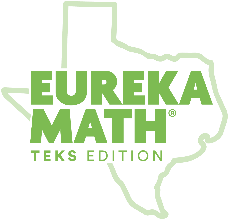 Eureka Math TEKS Edition Grade K • Module 4  Observational Assessment GK Module 4 Mid-Module Checklist (Topics A-D)GK Module 4 End-of-Module Checklist (Topics E-H)Composes/ decomposes numbers up to 10 with objects and picturesModel the action of joining to represent addition and the action of separating to represent subtraction Solve word problems using objects and drawings to find sums up to 10 and differences within 10explain the strategies used to solve problems involving adding and subtracting within 10 using spoken words, concrete and pictorial models, and number sentences NOTES:Topic        ABCDABDBCDCDStandard(s)K.2IK.3AK.3BK.3CStudent Name BelowComposes/decomposes numbers up to 10 with objects and pictures Model the action of joining to represent addition and the action of separating to represent subtractionSolve word problems using objects and drawings to find sums up to 10 and differences within 10Explain the strategies used to solve problems involving adding and subtracting within 10 using spoken words, concrete and pictorial models, and number sentencesNOTES:TopicEFGHGHFGHFGHStandard(s)K.2IK.3A           K.3B               K.3CStudent Name Below